APORTE DEL GOBIERNO DE CHILEA LASOLICITUD DE INFORMACIÓN DE LA EXPERTA INDEPENDIENTE SOBRE EL DISFRUTE DE TODOS LOS DERECHOS HUMANOS DE LAS PERSONAS DE EDADRESPUESTAS ELABORADAS POR: Servicio Nacional del Adulto Mayor (SENAMA)Ministerio de Desarrollo Social y FamiliaGOBIERNO DE CHILEEl presente documento contiene el aporte del Gobierno de Chile a la solicitud de la Experta Independiente sobre el disfrute de todos los derechos humanos de las personas de edad, en virtud de la resolución 33/5 y 42/12 del Consejo de Derechos Humanos de las Naciones Unidas. El siguiente documento, elaborado por el Servicio Nacional del Adulto Mayor (SENAMA), busca aportar información para el informe de la Experta Independiente, Sra. Claudia Mahler. El Gobierno de Chile confía que esta respuesta permita dar a conocer parte de la experiencia y de las políticas desarrolladas en Chile en referencia a esta temática. Del mismo modo, espera sea de utilidad para promover y fortalecer el intercambio internacional y el desarrollo efectivo de los derechos mencionados, y así, en última instancia, beneficien a los ciudadanos y a los sistemas democráticos de la comunidad internacional. I. EDADISMO Y DISCRMINACIÓN POR EDADFormas y manifestaciones de edadismo y discriminación por edad1. ¿Qué formas adopta la discriminación por motivos de edad que afecta a las personas de edad y cuáles son las más frecuentes? Cuando se disponga de ellos, sírvase proporcionar ejemplos concretos y datos recabados, incluido relacionado con el empleo, educación, protección social y servicios sanitarios, financieros y sociales.El edadismo, entendido como la discriminación hacia las personas mayores mediante la subestimación de los atributos de la vejez, así como la sobrevaloración de los atributos de la juventud, es una realidad que afecta a las personas de distintas maneras y en distintos ámbitos de la vida -social, económica, política, entre otros (SENAMA, 2018). En este sentido, el edadismo implica una vulneración y violación de los derechos de las personas de edad, situación que se ha visto acentuada en la pandemia del COVID-19 y pone en evidencia la carencia de un enfoque integral y adecuado a las necesidades de la tercera edad en las políticas aplicadas.Este tipo de carencias a nivel institucional es visible, por ejemplo, en la percepción de preparación del país para enfrentar el envejecimiento. Los resultados obtenidos en la Quinta Encuesta de Inclusión y Exclusión Social (SENAMA, 2018), en lo que atañe a la inclusión-exclusión primaria son decidores al respecto: Los datos de esta encuesta evidencian que un 71% de chilenos/as de 18 años y más consideran que el país se encuentra poco o nada preparado para el envejecimiento de su población. Al profundizar en tal dato, es relevante mencionar que quienes no conviven con adultos mayores son los más pesimistas respecto al nivel de adecuación de las instituciones para enfrentar al envejecimiento poblacional. En este sentido, la percepción de fragilidad podría influir en este tipo de resultados, puesto que se ve al adulto mayor como absolutamente dependiente de la institucionalidad y los servicios disponibles, pudiendo incluso llegar a ser infantilizado o vulnerado. La encuesta también evidencia la creencia de que los adultos mayores deben estar a cargo del gobierno (57,2%) o de sus familiares y amigos (34,2%), y no de ellos mismos (5,9%). Esto pone en evidencia que, no solo son vistos como personas dependientes a los que cuales se debe asistir para que puedan realizar labores cotidianas, sino que, además, podrían ser vistas como una carga e incapaces de velar por su propio bienestar. Por otro lado, en cuanto a la integración social de los adultos mayores, la encuesta evidencia que un 75% de los encuestados cree que se encuentran socialmente marginados, contra un 23% que cree que están socialmente integrados. No obstante, variables como el nivel educacional y la clase social afecta sobre esta percepción en relación directa, de modo que quienes tienen un mayor nivel educacional, así como quienes pertenecen a una clase social más alta, perciben una mayor integración de los adultos mayores, lo que podría suponer de manera preliminar una relación entre el edadismo y la desigualdad socioeconómica.2. Sírvase proporcionar información y datos recabados sobre las causas y manifestaciones del edadismo en la sociedad, tanto para las generaciones jóvenes como para las mayores, y sobre la manera en la que se traduce en prácticas discriminatorias.Como se mencionó anteriormente, las causas y manifestaciones del edadismo pueden venir dada por la forma que adquiere, el nivel socioeconómico o la edad. En este sentido, el edadismo se percibe desde las distintas generaciones, desde los más jóvenes, hasta los mismos adultos mayores en algunas ocasiones. Así, el edadismo se ve influido por factores individuales, como el género; internos, como la convivencia y composición familiar -por ejemplo, si se convive o no con adultos mayores-; e incluso por la posición política (véase Senama, 2018, pp. 127-131). Por lo tanto, sus causas obedecen a múltiples factores, como el nivel educacional, socioeconómico y de integración social, los cuales, como se expuso en el punto anterior, se relacionan entre sí.La mayoría de encuestados -incluidos adultos mayores- cree que, a lo largo de la vida, la sensación de satisfacción tiende a disminuir (54%), lo que también supone un prejuicio a la vejez propio del edadismo, el cual se acrecienta cuando se toman variables como el género (el 58% de las mujeres creen que la satisfacción con la vida disminuye a medida que se envejece; mientras que un 48,8% de los hombres comparte esa percepción), la clase social (las clases altas son más optimistas que las clases bajas) o la convivencia con adultos mayores (quienes conviven con adultos mayores, consideran mayoritariamente que la satisfacción puede mantenerse o aumentar), entre otros. En cuanto a sus manifestaciones, las actitudes negativas hacia las personas mayores pueden llevar a que ellas se perciban a sí mismas como una carga o molestia, lo que las hace más proclives al aislamiento social (visible en los resultados sobre la exclusión social anteriormente expuestos) e, incluso, a la depresión (OMS, 2016). En este sentido, la OMS (2016) expone que aquellas personas mayores con una percepción negativa de sí mismas pueden vivir, en promedio, hasta 7.5 años menos. El edadismo se manifiesta en múltiples esferas sociales, desde los medios de comunicación (mediante la presentación de personas mayores como frágiles, dependientes y alejadas de la realidad), en la política (por ejemplo, con medidas como la imposición de una edad de jubilación obligatoria), en la sociedad, al reproducir y perpetuar estos actos, entre otras (OMS, 2016; SENAMA, 2018).3. Desde una perspectiva intersectorial, ¿existen factores específicos que agraven el edadismo y la discriminación por edad y como se manifiesta? Sírvase proporcionar ejemplos concretos y datos recabados cuando estén disponibles.En primer lugar, se definirá intersectorialidad como “intervención coordinada de instituciones representativas de más de un sector social, en acciones destinadas, total o parcialmente, a tratar los problemas vinculados con la salud, el bienestar y la calidad de vida” (FLACSO, 2015). En este sentido, una perspectiva intersectorial implica la inclusión de diversos actores en el proceso de toma de decisiones, para lo que se requiere generar espacios de coordinación para una planificación conjunta (MINSAL, 2014).Los derechos y la participación social se vinculan en dos dimensiones: por una parte, la participación social se establece como un derecho al que pueden acceder todos los miembros de la sociedad y, por otra, se define la participación social como instrumento de articulación de intereses entre individuos y grupos, que posibilita exigir derechos que no son asegurados por el aparato público. Así, la participación se configura como instrumento de generación de empoderamiento, de conocimiento de derechos y de construcción de ciudadanía (SENAMA, 2009).Por lo tanto, una perspectiva intersectorial integra la información, cooperación, coordinación e integración en las políticas públicas, mediante trabajos conjuntos con diversos organismos del sector público, privado y otros actores relevantes. Por ende, la intersectorialidad promueve la participación social focalizada, cuyo fin es la participación deliberativa y el empoderamiento desde la comunidad, es decir, cambios en la distribución de poder para favorecer a los grupos más desventajados.Por otra parte, tanto el envejecimiento, proceso que abarca todo el ciclo vital y que cruza a toda la población, como la vejez, conforman un fenómeno complejo y multidimensional, que acarrea consecuencias y desafíos, tanto para los sujetos que experimentan la vejez como para la sociedad en su conjunto.   Es precisamente esta multidimnensionalidad la que interpela al Estado y a las políticas sanitarias y sociales a trabajar de forma sinérgica, abordando la vejez de manera integral, eficiente y coordinada.De esta manera, surgen dos aspectos fundamentales que deben guiar el actuar del Estado respecto al envejecimiento y la vejez:Las personas mayores viven su realidad en inestables condiciones de salud, seguridad económica y bienestar social, enfrentando, además, la subvaloración y discriminación que se expresan en discursos, símbolos y estructuras socioculturales respecto a la vejez y el envejecimiento. Los aspectos sociales y sanitarios tienen implicancias recíprocas y se influyen mutuamente para impactar en la calidad de vida de las personas. Los organismos internacionales, como la OMS y la ONU, han establecido, mediante distintos instrumentos (declaraciones y principios), la necesidad del abordaje intersectorial sobre la temática de la vejez y el envejecimiento, mediante la integración de los aspectos sociales y sanitarios. En vista de lo anterior, la intersectorialidad, operacionalizada en el enfoque socio-sanitario, se constituye en la forma idónea de abordar el trabajo con mayoresEn tal sentido, es necesario señalar que, para dar cumplimiento al enfoque intersectorial, es imprescindible considerar a las personas mayores como sujetos de derecho, con plenas capacidades para decidir sobre su propio devenir. Esto quiere decir que las intervenciones se deben realizar para las personas mayores, pero también con las personas mayores, siendo éstas últimas protagonistas de su propio bienestar. Es necesario entonces empoderar a las personas mayores, para que conozcan y exijan sus derechos, formando ellas mismas parte fundamental del proceso de diseño de las políticas y programas sobre la vejez y el envejecimiento.  Marcos jurídicos, normativos e institucionales relaciones con el edadismo y la discriminación por edad4. ¿Qué instrumentos jurídicos internacionales, regionales y nacionales existen para luchar contra la discriminación por edad?Instrumentos jurídicos internacionales.Declaración Universal de Derechos Humanos (1948). Pacto Internacional de Derechos Civiles y Políticos (1966). Pacto Internacional de Derechos Económicos, Sociales y Culturales (1966).Convención sobre la Eliminación de Todas las formas de Discriminación contra la Mujer (1979).Convención Americana de Derechos Humanos (1969). Convención contra la tortura y otros tratos o penas crueles, inhumanas o degradantes (1984).Protocolo Adicional a la Convención Americana sobre Derechos Humanos en Materia de Derechos Económicos, Sociales y Culturales “Protocolo San Salvador” (1988). Convención Internacional sobre la protección de todos los derechos de los trabajadores migratorios y sus familias (1990). Convención Interamericana para prevenir, sancionar y erradicar la violencia contra la mujer (1994).Convención Interamericana para la eliminación de todas las formas de Discriminación contra las personas con discapacidad (1999). Convención sobre Derechos de las Personas con Discapacidad (2006).  Comité para la Eliminación de la Discriminación contra la Mujer, Recomendación general N° 27 sobre las mujeres de edad y la protección de sus derechos humanos (2010).Convención Interamericana para la Protección de los Derechos Humanos de las Personas Mayores (2015).Instrumentos jurídicos nacionales.CPR. ART 19 N° 2 inciso 2°: Establece la prohibición para el legislador y autoridad de establecer diferencias arbitrarias.CPR. ART 19 N° 16 inciso 3°: Establece que se prohíbe cualquier discriminación que no se base en la capacidad o idoneidad personal.Código del Trabajo. Artículo. 2 inciso 4°: Establece la prohibición de utilizar el criterio de la edad como criterio de diferenciación en el trato en el empleo y la ocupación.Ley N° 19.828 (27 de septiembre de 2002) que crea al Servicio Nacional del Adulto Mayor que tiene como uno de sus objetivos velar por la plena integración del adulto mayor a la sociedad. Ley N° 20.609: Establece medidas contra la discriminación.Ley N° 20.584: Regula los derechos y deberes que tiene las personas en relación con acciones vinculadas a su atención de salud.Ley N° 20.422: Establece normar sobre igualdad de oportunidades e inclusión social de personas con discapacidad.Ley N° 20.370: Establece la ley general de educaciónLey N° 19.496: Establece normas sobre protección de derechos de los consumidoresD.S. N° 837 del año 2011, del Ministerio del Interior, Subsecretaria del interior: Aprueba reglamento que establece disposiciones sobre protección de refugiados.5. Sírvase aportar información también de los planes de acción o las políticas de sensibilización y lucha contra el edadismo (incluido en programas escolares) y el avance hacia una sociedad más inclusiva y favorable a la edad.En concordancia con lo indicado por la Organización Mundial de la Salud (OMS), algunas de las actividades realizadas para combatir la discriminación por motivos de edad han sido: Proyecto de Ley “Promoción del Envejecimiento Positivo, el Cuidado integral de las Personas Mayores y Fortalecimiento de la Institucionalidad del Adulto Mayor” (Boletín N°13.822-07. Mensaje N°174-368)Desde la Unidad de Derechos Humanos y Buen Trato del Servicio Nacional del Adulto Mayor, SENAMA, promover los derechos humanos de las personas mayores y prevenir el maltrato a través de distintas acciones.  Durante el año 2019, y considerando los objetivos que marcaron el nacimiento del SENAMA, se creó la figura del Defensor Mayor, en el marco del Programa Buen Trato al Adulto Mayor, con la finalidad de realizar todas aquellas acciones tendientes a proteger a los adultos mayores frente a situaciones como el abandono e indigencia, entre otras. Se ocupa también de sensibilizar y promocionar en el territorio los derechos humanos de las personas mayores. Desde fines de 2020 se da una atención preferente por parte de la Corporación de Asistencia Judicial (CAJ), a las personas mayores por parte de una dupla socio jurídica, compuesta por un abogado y un trabajador social, en el marco del Programa Defensa Jurídica Integral para Adultos Mayores.El Servicio Nacional del Adulto Mayor, SENAMA, elaboró una “Guía de Beneficios del Estado” que contiene debida información acerca de los beneficios, programas y cómo acceder a ellos.6. En el plano nacional, sírvase exponer las protecciones jurídicas disponibles contra la discriminación por edad e indicar si la edad se reconoce explícitamente como motivo de discriminación. En caso afirmativo, ¿hay ámbitos específicos en los que se garantiza explícitamente la igualdad? ¿Existen ámbitos en los que se justifique explícitamente el trato diferencial basado en la edad avanzada?Ley N° 21.168 de Atención Preferente: Con el fin de mejorar la oferta, calidad y eficiencia de los servicios de salud (AUGE Mayor), que crea el derecho a la Atención Preferente en Salud para personas mayores y personas con discapacidad, la que contempla la atención, receta médica, interconsulta a especialidad y dispensación de medicamentos.Ley Nº 20.584 que regula los derechos y deberes de las personas en relación con acciones vinculadas a su atención de salud. Toda persona tiene derecho, cualquiera que sea el prestador que ejecute las acciones de promoción, protección y recuperación de su salud y de su rehabilitación, a que éstas sean dadas oportunamente y sin discriminación arbitraria, en las formas y condiciones que determinan la Constitución y las leyes.En cuanto a facilitar la inclusión laboral de las personas mayores, cabe destacar el acceso sin tope de edad a los programas de capacitación del Servicio Nacional de Capacitación y Empleo (SENCE). Este, implementó a partir de 2019, un nuevo subsidio a las empresas para favorecer la contratación y capacitación de personas mayores de 60 años y más. La iniciativa considera una bonificación por concepto de contratación y una bonificación opcional por concepto de capacitación para la empresa, a fin de que las personas mayores que deseen trabajar cuenten con las herramientas para desempeñarse de manera correcta en los puestos de trabajo.Servicio Nacional del Consumidor, SERNAC: En el contexto del Mes del Adulto Mayor, y con el fin de propiciar que las personas mayores cuenten con herramientas para poder ejercer sus derechos, el SERNAC desarrolló una Radiografía de los Reclamos del Adulto Mayor.Guía de Beneficios del Estado, para resolver las brechas que se generan en la población de personas mayores por la desinformación y consecuente dificultad en el acceso a los beneficios de la oferta de programas sociales del Estado, el SENAMA, elaboró una Guía que contiene debida información acerca de los beneficios, programas y cómo acceder a ellos.Proyecto de Ley “Promoción del Envejecimiento Positivo, el Cuidado integral de las Personas Mayores y Fortalecimiento de la Institucionalidad del Adulto Mayor” (Boletín N°13.822-07. Mensaje N°174-368), el que propone establecer la Creación del Comité Interministerial de Adulto Mayor y el fortalecimiento del SENAMA. El proyecto también garantiza derechos de participación social, para lo que se creará un sistema de ciudades amigables con los adultos mayores y Consejos Asesores Regionales, e incorporará derechos laborales, con un contrato especial de trabajo que contempla jornadas más flexibles y facilitar la inclusión al mercado laboral.Además, de la revisión de los instrumentos jurídicos nacionales descritos en el numeral 4° anterior, se pudo apreciar que las siguientes normas destacan explícitamente la edad como criterio prohibido para establecer diferenciaciones en la vejez, a saber:El artículo 2 inciso 4° del Código del Trabajo, que establece como criterio prohibido de discriminación en materia laborar la edad. Esta prohibición se refiera a cualquier acto que tenga por objeto anular o alterar la igualdad de oportunidades o de trato en el empleo y la ocupación.El artículo 2 de la Ley N° 20.609, que establece como prohibición general la utilización de la edad como criterio legítimo de diferenciación.“Artículo 2°. Definición de discriminación arbitraria. Par los efectos de esta ley, se entiende por discriminación arbitraria toda distinción, exclusión o restricción que carezca de justificación razonable, efectuada por agentes del Estado o particulares, y que cause privación, perturbación o amenaza en el ejercicio legítimo de los derechos fundamentales establecidos en la Constitución Política de la República o en los tratados internacionales sobre derechos humanos ratificados por Chile y que se encuentren vigentes, en particular cuando se funden en motivos tales como la raza o etnia, la nacionalidad, la situación socioeconómica, el idioma, la ideología u opinión política, la religión o creencia, la sindicación o participación en organizaciones gremiales o la falta de ellas, el sexo, la orientación sexual, la identidad de género, el estado civil, la edad, la filiación, la apariencia personal y la enfermedad o discapacidad.”El artículo 10 del Reglamento de la Ley N° 20.430, establece que los solicitantes de la condición de refugiados no serán discriminados en razón de su edad, eliminado dicho criterio de los criterios legítimos de diferenciación.Visto lo anterior, puede apreciarse que la Ley N° 20.609, es la norma de referencia en materia de igualdad, ya que se trata de la primera norma legal que elimina, de manera general, la edad como criterio para realizar una discriminación en la vejez, estableciendo dicha acción como arbitraria.7. ¿Permiten las protecciones jurídicas existentes contra la discriminación por edad reclamaciones basadas en la discriminación intersectorial, es decir, la discriminación basada en la intersección de la edad y otras características como la raza, la etnia, el género, la orientación sexual, la discapacidad u otra condición?La interseccionalidad evoca un encuentro o concurrencia simultánea de diversas causas de discriminación. Ello activa o visibiliza una discriminación que sólo se produce cuando se combinan dichos motivos. La Convención Interamericana sobre Protección de Derechos Humanos de las Personas Mayores define en su artículo 2° “Discriminación múltiple”: Cualquier distinción, exclusión o restricción hacia la persona mayor fundada en dos o más factores de discriminación. Sin embargo, no habla de interseccionalidad. Actualmente el marco jurídico existente no contempla el concepto de “interseccionalidad”, sin perjuicio que podría aplicarse considerando la jurisprudencia y desarrollo que ha hecho la Corte IDH. Por otra parte, la Ley N° 20.609, al definir la discriminación arbitraria, en su artículo 2° señala que se trata de toda distinción, exclusión o restricción que carezca de justificación razonable, que podrá producirse entre otras, en circunstancias motivadas por el sexo, la orientación sexual y la identidad de género. Como puede apreciarse, esta definición contempla las causales que más frecuentemente son motivo de discriminación, esta enumeración no es taxativa, pudiéndose identificar situaciones discriminatorias que se basen en circunstancias no previstas en este catálogo, pero que puedan ser igualmente consideradas arbitrarias. Sin embargo, pueden considerarse razonables las distinciones, exclusiones o restricciones que, no obstante fundarse en alguno de los criterios mencionados, se encuentren justificadas en el ejercicio legítimo de otro derecho fundamental.Si bien ha constituido un avance en miras a otorgar mayor protección de la igualdad y no discriminación en relación a la alternativa judicial que hasta su dictación existía (recurso de protección), entre las críticas que se le han formulado se contempla: no pondera debidamente la discriminación ante caso de concurso o en el ejercicio de derechos constitucionales.8. ¿Qué medidas jurídicas y de otra índole se han adoptado para abordar y proteger contra el racismo, el sexismo, el capacitismo u otras formas análogas de discriminación que puedan ser modelos útiles para abordar la discriminación por edad?Capacitismo: Ley N°20.422 (entrada en vigencia 10 de febrero de 2010) Establece Normas sobre Igualdad de Oportunidades e Inclusión Social de Personas con Discapacidad. La Ley Nº 21.015 de Inclusión Laboral (entrada en vigencia 1 de abril de 2018) tiene por finalidad promover una inclusión laboral eficaz de las personas con discapacidad, tanto en el ámbito público como en el privado.9. Sírvase indicar si existen mecanismos institucionales o de denuncia para hacer frente a las desigualdades o las quejas relacionadas con el edadismo y la discriminación por edad. En caso afirmativo, sírvanse proporcionar información sobre los tipos de casos y estadísticas sobre casos recibidos.En el “Programa Buen Trato al Adulto Mayor” de SENAMA se encuentra inserta la nueva figura del Defensor Mayor, que entrega orientación jurídica especializada a personas mayores y/o la comunidad, estableciendo derivaciones, seguimiento, articulaciones y convenios con las Corporación de Asistencia Judicial (CAJ), clínicas jurídicas, fundaciones, entre otras. El Fono Mayor es uno de los canales de atención del Sistema Integral de Información y Atención Ciudadana (SIAC) de SENAMA, el cual tiene por objetivo constituirse como un espacio de atención y comunicación que permite a las personas entrar en contacto con el Servicio, así como vincularse con otras reparticiones públicas, garantizando el acceso oportuno a información. A consecuencia de la pandemia se refuerza el Fono Mayor como Fono Mayor Covid-19 robusteciendo su gestión.  Según el Reporte Fono Mayor Covid 19, entre el 25 de marzo y el 31 de diciembre 2020 se han recibido un total de 31.653 llamados, con un promedio de 163 llamados por día. Del total de “casos”, se cuenta con 28.643 llamados de personas mayores.Del total de casos registrados, la mayor cantidad se verifica en las necesidades relacionadas con “Salud”, con 4.539, le sigue “Requerimiento de apoyo en marco Covid 19” con 4.325. Las consultas por beneficios sociales presentan 4.236 registros. Respecto a casos por “discriminación por edad” se recibieron 4 solicitudes, de las cuales 3 se mantienen abiertas. Como se detalla en el siguiente cuadro: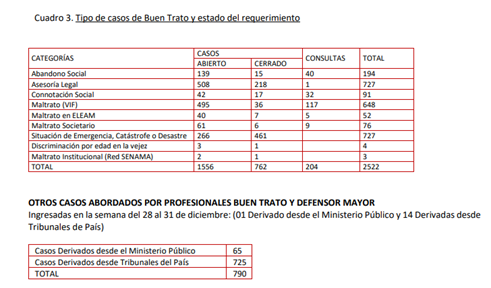 II. DERECHOS HUMANOS DE LAS MUJERES MAYORESLos derechos de las mujeres de edad en la legislación, las políticas y los programas internacionales, regionales y nacionales1. ¿Qué instrumentos jurídicos, políticas y programas existen para hacer frente a los problemas particulares que enfrentan las mujeres de edad y como se aplican y monitorean?Ámbito InternacionalEn el ámbito internacional se reconoce la CEDAW (Convención sobre la Eliminación de todas las formas de Discriminación contra la Mujer, 1979), la cual fue ratificada por Chile el 7 de diciembre de 1989, e incorporada al ordenamiento jurídico nacional mediante decreto supremo Nº 789 de 1989, del Ministerio de Relaciones Exteriores. De manera más reciente, el Comité para la Eliminación de la Discriminación contra la Mujer, desarrolló la Recomendación General N° 27 sobre las mujeres de edad y la protección de sus derechos humanos con fecha 16 de diciembre de 2010.Otro instrumento internacional es la Convención Interamericana para Prevenir, Sancionar y Erradicar la Violencia contra las Mujeres (1994), conocida como Belém do Pará, la cual tiene su entrada en vigor para Chile el 15 de diciembre de 1996, cuyo Decreto promulgatorio es el N°1640 del Ministerio de Relaciones Exteriores de 1998. De manera específica señala en su Artículo 9, lo siguiente “Los Estados Partes tendrán especialmente en cuenta la situación de vulnerabilidad a la violencia que pueda sufrir la mujer en razón, entre otras, de su raza o de su condición étnica, de migrante, refugiada o desplazada. En igual sentido se considerará a la mujer que es objeto de violencia cuando está embarazada, es discapacitada, menor de edad, anciana, o está en situación socioeconómica desfavorable”.Como un instrumento más reciente tenemos la Convención Interamericana sobre la Protección de los Derechos Humanos de las Personas Mayores. Con el Decreto N°162 /09/2017 Chile la ratifica, lo que obliga al Estado a implementar los derechos que ésta reconoce. El objeto de la Convención es promover, proteger y asegurar el reconocimiento y el pleno goce y ejercicio, en condiciones de igualdad, de todos los derechos humanos y libertades fundamentales de la persona mayor y dentro de sus principios generales declara la igualdad de género. Ámbito Nacional Reforma Previsional: Por su parte en el ámbito nacional podemos señalar la Ley N°20.255/2008 (Ministerio del Trabajo y Previsión Social) que Establece la Reforma Previsional. Dicha reforma introdujo el principio de solidaridad al modelo previsional chileno, lo que permitió reducir inequidades sociales desde la perspectiva de género, sobre todo en el contexto de capitalización individual, el que reproduce desigualdades. Este sistema de pensiones solidarias de cargo fiscal permitió entregar una pensión básica solidaria para las personas que no accedían a una pensión autofinanciada y, por otro lado, otorgar un aporte previsional solidario para quienes recibían bajas pensiones. Si bien, tanto hombres como mujeres pueden acceder a estos beneficios, son las mujeres las mayores beneficiadas, ya que esta política fue diseñada aplicando la perspectiva de género. Esta iniciativa apuntó a disminuir las principales brechas existentes que afectan principalmente a mujeres, tales como los efectos de las bajas densidades de cotización, la cobertura y los montos de pensiones (CEPAL, 2010). Lo anterior ha permitido que mujeres mayores que en trayectoria vital no pudieron trabajar, ya sea por el cuidado de sus hijos o bien porque tuvieron empleos precarios o no formales, hoy tengan acceso a una pensión (o al incremento de ésta). En el marco de la misma, ley N° 20.255 estableció el Bono por Hijo, el cual es un beneficio que incrementa el monto de la pensión de la mujer a través de la entrega de una bonificación por cada hijo nacido vivo o adoptado; éste no se paga al momento del nacimiento del hijo, sino que junto a su pensión. El beneficio se genera tanto para la madre biológica como para la madre adoptiva.Chile Cuida, Sistema Nacional de Apoyos y Cuidados: Otra medida importante es el desarrollo de Chile Cuida -Sistema Nacional de Apoyos y Cuidados- que forma parte del Sistema de Protección Social del Estado y tiene como misión acompañar y apoyar, a través de diferentes servicios, a las personas en situación dependencia, sus cuidadores y cuidadoras, sus hogares y su red de apoyo. Va dirigido a los hogares más vulnerables del país y que presenten un integrante en situación de dependencia. La población beneficiaria es: personas de 60 años y más en situación de dependencia; los niños, niñas y adultos en situación de dependencia y sus cuidadores y cuidadoras. El apoyo a los cuidadores cobra especial relevancia, dado que las mujeres son las que ejercen estas labores, muchas veces en condiciones de gran precariedad. El programa se encarga de entregar un espacio de respiro a las labores de cuidados, dando la posibilidad de descanso.Promoción del Empleo: El Ministerio de Trabajo y Previsión Social, a través del Servicio Nacional de Capacitación y Empleo (SENCE), promueve la contratación de adultos mayores y su formación al interior de las empresas. El programa se denomina Experiencia Mayor y considera una bonificación, por cada persona contratada, del 60% del ingreso mínimo mensual durante los primeros 6 meses de contrato, y un 20% del ingreso mínimo mensual los siguientes 6 meses. Las empresas además pueden optar a una contribución por el costo de capacitación por un monto de hasta $400.000. El beneficio no va directamente a la persona mayor, se trata más bien de un incentivo a las empresas para su contratación. Acciones de Prevención y Atención en Violencia: El Servicio Nacional de la Mujer y la Equidad de Género, cuenta con programas para la atención de violencia contra las mujeres. Las Casas de Acogida del Servicio Nacional de la Mujer y Equidad de Género (SernamEG) son residencias que ofrecen protección temporal a las mujeres y sus hijas e hijos que se encuentran en situación de riesgo grave y/o vital por violencia de su pareja o ex pareja. Su acceso es gratuito y entregan un lugar de residencia transitoria, confidencial, segura y resguardada a las mujeres que viven en entornos de violencia grave, junto con brindarles atención legal y psicosocial. No existe tope de edad, solo edad mínima de ingreso (18 años) por lo tanto las mujeres mayores pueden acceder a estos servicios.También existen los Centros de la Mujer que ofrecen orientación a las mujeres que viven violencias o hayan vivido algún tipo de violencia y a quienes son testigos de éstas. Además, aquellas que viven o han vivido esta situación, son apoyadas a través de atención psicológica, social y jurídica. La atención va dirigida a mujeres de 18 años o más que residan, estudien o trabajen en alguna de las comunas comprendidas en el territorio donde el centro focaliza su intervención. La intervención dura seis meses, aproximadamente. Este tiempo puede variar, dependiendo de las necesidades de cada mujer.Acciones del Servicio Nacional del Adulto Mayor: por su parte el Servicio Nacional del Adulto Mayor, ha realizado algunas acciones o iniciativas para prevenir la discriminación y promover los derechos de las mujeres mayores. Instancias de difusión y capacitación respecto del ámbito de género y vejez: Se observa un escaso conocimiento en el ámbito gerontológico y más aún en temas de vejez vinculadas a la perspectiva de género, que permitan hacer un análisis diferenciado para la intervención en el tema. Principalmente en los equipos profesionales que se desempeñan en los organismos operadores que ejecutan los programas de SENAMA, así como en funcionarios de la Institución.Por esta razón, en los últimos 5 años se han priorizado acciones de capacitación a funcionarios/as y profesionales que se desempeñan tanto en la institución como en los organismos externos que ejecutan los programas de SENAMA. Estas se han realizado con coberturas diferenciadas de acuerdo a recursos disponibles. Desde el 2014 a la fecha, se ha capacitado a número aproximado de 448 personas, ya sea en el desarrollo de módulos específicos para diplomados, realización de capacitaciones presenciales, visitas a terreno, entre otras.  Destaca un Diplomado en Gerontología Social con Enfoque de Género dirigido a 190 personas.  Estos esfuerzos deben continuar y potenciarse, ya que, a pesar de los avances, se requiere mayor cobertura de las capacitaciones.Acciones de Prevención en Violencia hacia Mujeres Mayores: Por medio del Programa Buen Trato a los Adultos Mayores de SENAMA, se han complementado acciones que permiten el desarrollo de iniciativas en el ámbito de la prevención. Es así que, en el año 2015, se desarrolló un trabajo de prevención en violencia a través de la sensibilización sobre estereotipos e inequidades de género que afecten tanto a hombres como a mujeres. Este trabajo se llevó a cabo con profesionales y funcionarios de atención directa de las redes locales, como la Corporación de Asistencia Judicial, organismos de orden y seguridad, Centros de Salud de Atención Primaria, Municipios, entre otras. Se desarrolló a nivel provincial en distintas regiones del país, a través de mesas de trabajo, donde mediante la elaboración de material y metodologías, se reflexionó sobre cómo inciden estereotipos arraigados en los propios profesionales al momento de realizar la intervención con personas mayores, tanto en mujeres como hombres, así como la imagen negativa de la vejez, en la vulneración de derechos de este grupo. Una segunda medida fue fortalecer los lineamientos de atención de personas mayores víctimas de maltrato del programa Buen trato al Adulto Mayor, las que son principalmente mujeres, por medio de la elaboración de un protocolo específico para la orientación y derivación oportuna de víctimas de violencia intrafamiliar o maltrato, con perspectiva de género. Su continuidad se respalda a través de la formalización interna de dicho protocolo.  Adecuación en el diseño de oferta programática: SENAMA ha realizado de manera paulatina y de acuerdo a la pertinencia correspondiente, ajustes metodológicos de los programas en el diseño y posteriormente en las orientaciones técnicas de los mismos, desarrollando medidas que permitan implementar el enfoque de género, logrando identificar particularidades en la intervención que se adecuen a vivencias propias de mujeres mayores. Una acción que destaca es la realizada en el Fondo Nacional del Adulto Mayor, componente Autogestionado, fondo concursable dirigido a financiar proyectos presentados por organizaciones de personas mayores. Esta acción promueve mediante bonificación de puntaje extra a aquellas organizaciones de personas mayores compuestas en su mayoría por mujeres, que postulan a proyectos de actividades productivas, con el fin de impulsar el desarrollo de acciones productivas que generen capacidades en las personas. Para garantizar su continuidad se dejó establecido en las bases concursables. Otra acción relevante es haber contribuido a que el Programa Cuidados Domiciliarios, donde se desempeña un importante número de cuidadoras en los domicilios de las personas, pasaron de recibir un aporte voluntario por los cuidados entregados en los domicilios a una remuneración que revalorice la acción del cuidado delimitado tradicionalmente a las mujeres.  Lo anterior, por una parte contribuye a disminuir las inequidades y brechas vinculadas a las labores de cuidado de las mujeres y por otra, a generar servicios de apoyos y cuidados a adultos y adultas mayores que lo requieren.  Por otro lado, permite que mujeres de diversas edades se desempeñen como cuidadoras con un salario y contrato. Esto le da mayor valor a la función de cuidado reconociendo la trayectoria de las vidas de quienes lo realizan y la imagen social de este quehacer vital para la mantención de las sociedades.2. ¿Qué tipo de datos estadísticos se reúnen sobre las mujeres de edad, de haberlos, y se desglosan por edad, género y otros factores pertinentes? ¿Cómo se definen las mujeres de edad a los efectos de la legislación, las políticas y la reunión de datos?La Ley Nº 19.828 que crea el Servicio Nacional del Adulto Mayores, define como adulto mayor a toda persona que ha cumplido los 60 años, sin diferencia entre hombres y mujeres. De esta manera, la legislación vigente, las políticas y la reunión de datos atiende a esta definición etaria, con la salvedad de aspectos atingentes al Ministerio de Salud, que considera la adultez mayor a partir de los 65 años de edad. De esta forma, algunos de los datos estadísticos que se recopilan desagregados según sexo, dicen relación con los siguientes ámbitos de conocimiento:Proyecciones de población, realizadas por entidades supra-nacionales como la CEPAL y por Organismos del Estado, en Particular el Instituto Nacional de Estadísticas (INE).Encuestas de Hogares para temas en particular. En otras, se encuentran las siguientes:Discapacidad.Dependencia.Caracterización Socio-económica (Serie CASEN).Encuestas de Salud (Encuesta Nacional de Salud y Encuesta de Calidad de Vida y Salud).Encuesta de Calidad de Vida en la Vejez.Encuesta de Inclusión y Exclusión Social de las Personas Mayores.3. Sírvase indicar cómo participan las mujeres de edad en los mecanismos de participación.En el mecanismo de participación ciudadana Consejos de la Sociedad Civil, que en el caso particular del Servicio Nacional del Adulto Mayor corresponde a los Consejos Asesores Regionales de Mayores de las 16 regiones del país, la participación de mujeres mayores alcanza un 61% respecto del total nacional de Consejeros y Consejeras. De los 266 representantes legales de organizaciones de mayores que integran los Consejos, 162 son dirigentas mayores. Lo anterior, evidencia una participación activa y protagónica de mujeres mayores en instancias de participación ciudadana, lo que también se refleja en su participación en organizaciones de la sociedad civil, donde un 38,4% de las mujeres mayores participa en alguna organización, respecto del 31,7% de participación de hombres mayores (Casen 2017).Realidades económicos, sociales y culturales que viven las mujeres de edad4. ¿Cuáles son los problemas y preocupaciones específicos que enfrentan las mujeres de edad, incluso sobre la base de la experiencia de vida acumulada en comparación con los hombres de edad, en el disfrute de los derechos económicos, sociales y culturales (por ejemplo, en lo que respecta a la protección social, la salud, la educación, el trabajo, el nivel de vida adecuado y la propiedad de tierras y bienes)? Sírvase proporcionar datos y estadísticas, incluidos datos desglosados, cuando se disponga de ellos.Incertidumbre con el futuro. Esta incertidumbre se sustenta en la disminución de las redes de apoyo y del soporte económico. En el caso de las mujeres mayores, al ser más longevas que los hombres, aumenta las posibilidades de vivir en situación de dependencia, lo que se puede traducir en perdida de redes de apoyo y soporte para el desarrollo de actividades de la vida diaria. De acuerdo a CASEN 2017, un 14,2% del total de las personas mayores presentan algún grado de dependencia, entre los hombres esta condición afecta al 10,8% y entre las mujeres la prevalencia es del 16,9%. La responsabilidad en el apoyo y cuidado familiar, en ocasiones dejando de lado su propio autocuidado. En esta perspectiva, respecto del acceso a cuidados, las personas mayores con dependencia que dicen no recibir ayuda por parte de alguna persona del hogar son 64.52;  de estas, el 74,2% corresponden a mujeres. Presencia de estereotipos de edad. Los estereotipos aumentan el riesgo de sufrir algún tipo de discriminación, ya sea en forma de actitudes, prácticas o políticas, que perpetúan representaciones que desvalorizan esta etapa del ciclo de vida. Una imagen social negativa, con un rol difuso en cuanto a la posible contribución de las personas mayores a la sociedad, forma parte de las definiciones desde las cuales las personas mayores pueden asumir su función para con la comunidad, lo que los posiciona en una situación de desventaja respecto los otros grupos sociales que tienen definido un rol más claro y de contribución para el desarrollo social, principalmente en lo económico. De acuerdo con la Quinta Encuesta de Inclusión y Exclusión de las Personas Mayores, encuesta que se aplicó a personas de 18 años o más (SENAMA, 2017) respecto de la pregunta ¿Diría usted que, mayoritariamente, los adultos mayores pueden valerse por sí mismos, o que mayoritariamente no pueden valerse por sí mismos?, un 68% de los encuestados respondió que las personas mayores no pueden valerse por sí mismos. Sin embargo, según datos de la CASEN 2017, la mayoría de las personas mayores en Chile son autovalentes (85,8%).Manejo y acceso a nuevas tecnologías. La inclusión digital permite mantenerse participando e informado de las distintas esferas sociales. Muchas personas mayores quedan al margen de ciertos canales digitales. Éstos ofrecen oportunidades, pero no para todos por igual, siendo un problema si la mayoría de la información sobre oferta o trámites se ha digitalizado. La Superintendencia de Salud (2009) señala sobre usuarios de portal web o telefónico que existe una baja adherencia de las personas mayores en consultas Web (6%). Por su parte, de acuerdo al reporte SIAC SENAMA, a mayo 2020, un 72% de los llamados son realizados por mujeres. También la Superintendencia de Pensiones indica que las mujeres realizan más trámites telefónicos (71%), identificándose brechas de género en el uso de canales tecnológicos y respondiendo también al rol de abocarse al cuidado o quehaceres de los demás. La sociedad actual ha llevado el desarrollo de programas de información o la realización de trámites a través de plataformas digitales u otros mecanismos modernos, lo que deja al margen del uso de estos medios a las personas mayores, afectando más a las mujeres, dado que son mayoritariamente ellas las que se encargan de la realización de trámites de sus familias, pago de cuentas, entre otros.  Brechas de ingreso económico. Los hombres en promedio percibirían un monto de $278.763 pesos. Este monto entre las mujeres es de $205.575.  En este sentido las mujeres no tan solo viven más años y presentan una mayor probabilidad de presentar dependencia funcional, sino que también tienen que afrontar la vejez con menores recursos. Dado que las mujeres reciben menores ingresos en contraste a que viven más años y suelen presentar mayor dependencia, se destacan barreras para poder acceder a servicios y tener una calidad de vida en mejores condiciones, sobre todo para aquellas que no están insertas en la seguridad social o bien que desean llevar actividades de ocio, esparcimiento y cultura, y que en condición de autovalencia desean realizar, pero se ven limitadas. En una sociedad de consumo y de producción, el grupo de mujeres mayores queda excluida como grupo objetivo de la venta de productos, porque culturalmente se les ve como un grupo vulnerable, sin mayor poder de compra.5. ¿Qué formas de discriminación y desigualdad basadas en el género que experimentan las mujeres a lo largo del ciclo de vida repercuten especialmente en el disfrute de sus derechos en la vejez?Al igual que el género, la vejez puede comprenderse como una construcción social, situada y contextuada, que involucra la asignación de roles y hábitos de acuerdo con la edad y las normas socioculturales (Aguirre Cuns y Scavino Solari, 2016; Salgado-de Snyder y Wong, 2007).A lo largo del ciclo vital, las mujeres que hoy son mayores de 60 años acumulan desventajas a partir de la educación desigual, la inequidad salarial y los obstáculos en el desarrollo laboral. Esto acentúa barreras y brechas durante la vejez. Además, desde la perspectiva de la interseccionalidad, no todas las mujeres mayores enfrentan las mismas desigualdades o discriminaciones. No es lo mismo ser una mujer mayor negra, o migrante, o con discapacidad, ya que a estas se suman otras desigualdades y discriminación a lo largo de su vida. Otra realidad que se visibiliza es la cristalización de prácticas o comportamientos homogéneos para el cumplimiento de normas o expectativas a lo largo del ciclo vital, patrones que muchas veces se encuentran el conflicto con los deseos y expectativas personales. Lo anterior, sumado a las tareas de cuidado llevan repercusiones en salud mental y un desgaste emocional mayor, implicando además una sobre patologización de la vejez, asumiéndose culturalmente como una etapa de pérdidas y desgaste, afectando la propia autopercepción. La situación de desventaja en cuanto a las condiciones de salud que sufren muchas mujeres mayores, también impide el disfrute de los derechos en las mujeres de edad.A lo ya señalado respecto a la dependencia funcional, se suman algunos datos de Estructura de Gasto y Perfil de Ingresos de los Adultos Mayores en Chile (CIPEM 2019) señalan que los adultos mayores tienen un gasto promedio mensual en salud de $ 62.000 pesos. De los $62.000 pesos, $25.000 se gastan en medicamentos. Las mujeres gastan casi tres veces más en salud que los hombres. Las desigualdades en el sistema económico es otra esfera en la que las mujeres mayores verifican mayor precariedad. Las mujeres viven cada vez más que los hombres, y es en la vejez cuando pagan el costo de la educación desigual, la inequidad salarial y los obstáculos en el desarrollo laboral, que las marginan de mayores oportunidades. Históricamente, el trabajo no remunerado ha carecido de reconocimiento social y su distribución no ha sido equitativa, dependiendo de muchos factores, entre ellos, la edad y el género (OIT, 2009). Lo que limita el disfrute de los derechos es la precarización económica, la sobreprotección, conductas paternalistas, la limitación de acceso a créditos o préstamos bancarios, entre otros.  6. ¿Ha afectado la pandemia del virus COVID 19 a las mujeres de edad de manera diferente que a los hombres de edad y de qué manera?El distanciamiento social, la cuarentena voluntaria, la cuarentena total obligatoria y la cuarentena sanitaria, sin duda están teniendo efectos psicológicos y sociales en las personas, sobre todo en las poblaciones más vulnerables y de mayor riesgo.De esta manera, en un contexto en el que muchas personas mayores están sometidas a un aislamiento social indefinido -sobre todo aquellas que viven solas- sin posibilidad de participación social y muchos de ellos sin acceso a comunicarse mediante medios tecnológicos, es posible anticipar que la calidad de vida puede verse deteriorada significativamente. A esto se deben sumar los temores y angustia frente a la posibilidad de contagio, la enfermedad de personas cercanas y seres queridos, además de factores de vulnerabilidad como dependencia funcional, enfermedades crónicas y bajos ingresos.Además, el grupo de personas mayores ha sido tradicionalmente excluido del disfrute de ciertos derechos y del acceso a condiciones de vida y materiales. Este grupo ha visto en muchos casos profundizadas sus desventajas y vulnerabilidades como consecuencia de la pandemia. Estas desventajas han sido históricamente más intensas entre las mujeres que entre los hombres mayores, lo que también se ha visto potenciado durante la pandemia.En cuanto a los datos, resulta difícil precisar el impacto que están teniendo las medidas de prevención de contagio que se han tomado en la calidad de vida de las personas mayores.  Las datos y estadísticas que se recogen son, como es atendible, en su mayoría epidemiológicos y clínicos, en orden de orientar a la población y monitorear indicadores claves del desarrollo de la pandemia, tomando las medidas sanitarias correspondientes. Sin embargo, estrategias exitosas como el Fono Mayor, aportan información valiosa sobre los ámbitos de mayor demanda de las personas mayores, encontrándose diferencias según sexo. El Fono Mayor COVID-19 está orientado a prestar asistencia y orientación tanto a personas de 60 años o más, como también a la ciudadanía y redes intersectoriales, específicamente en contexto COVID-19 en Chile. Complementariamente, se puede obtener orientación e información general sobre trámites y beneficios priorizados en contexto de Covid- 19, como entrega de contención y soporte emocional telefónico a personas mayores, que, en el contexto de aislamiento físico, requieran de asesoría, escucha y orientación, entregando acompañamiento psicológico y derivación a redes especializadas e institucionales. Es en este contexto en el que se han expresado muchas de las demandas y necesidades de las personas mayores, presentándose diferencias estadísticamente significativas según sexo. Las mujeres mayores han requerido más apoyo psicológico especializado, con un 80% de prestaciones de apoyo. Es importante resaltar que, al analizar el contenido de las llamadas, 1 de cada 2 personas atendidas manifiestan claros síntomas de deterioro de Salud Mental, tales como: angustia, crisis de ansiedad y/o de pánico, problemas del sueño, entre otras. Cabe indicar que, en un nivel más bajo, se aprecia la pérdida/duelo/soledad, los problemas relacionales, la preocupación por sus condiciones físicas/mentales y también con sus familiares. Las mujeres de 60 y más, a su vez, denunciaron una mayor proporción de situaciones de abandono, maltrato y violencia intrafamiliar. De esta manera, la información disponible muestra que el impacto psico-social de la pandemia ha sido mucho mayor entre las mujeres que entre los hombres.  7. Sírvase compartir ejemplos de la forma en que las mujeres de edad participan en la vida económica, social y cultural y contribuyen a ella, incluidas la solidaridad y el apoyo intergenracionales.A través de grupos organizados como dirigentes sociales o de organizaciones de mayores. En el caso de SENAMA, existen los Consejos Asesores Regionales de Mayores, regulados por el Decreto N° 8 del año 2008. En total son 266 consejeros que se distribuyen a lo largo del país, en cada una de las 16 regiones. De este total 61% corresponde a mujeres mayores. En este caso tienen una participación política al visibilizar y promover los derechos de las personas mayores a nivel territorial. Otra forma de participación política donde se observa empoderamiento de derechos por parte mujeres mayores fue el movimiento feminista denominado las Tesis Senior, quienes a fin de impulsar la no violencia contra las mujeres y erradicar prácticas patriarcales, el año 2020 se organizaron. Fueron cerca de 10.000 las mujeres, con un importante número de mujeres mayores de 60, que respondieron a una convocatoria de rechazo a prácticas violentas contra la mujer. Destaca también el Fondo Nacional de Adulto Mayor, en su línea Autogestionados, donde organizaciones de mayores postulan a proyectos en el que la mayoría de las participantes son mujeres (71% según datos del programa al 2019). Por otro lado, muchas mujeres mayores desarrollan trabajo voluntario. En Chile, las más conocidas son las Damas de Rojo que prestan apoyo en hospitales; y las Damas de Blanco, voluntarias que prestan apoyo emocional y espiritual a personas mayores de residencias de larga estadía. A nivel territorial y local, las mujeres mayores son las principales protagonistas de la participación local en los vecindarios y los barrios. En circunstancias en que la oferta pública no llega a todos los sectores o existen demandas en localidades vulnerables, son las mujeres y en un importante número, las mujeres mayores, quienes se auto-organizan para solventar necesidades y precariedades, por ejemplo, a partir de acopio y concina de alimentos, redes de cuidado, gestión de comités para postular a proyectos públicos, entre otros.Formas de discriminación contra las mujeres de edad y abusos específicos de género8. ¿Qué formas de discriminación estructural y sistemática enfrentan las mujeres de edad (por ejemplo, mediante leyes, prácticas tradicionales y consuetudinarias etc.) y qué medidas se han adoptado para hacerles frente?Destaca, en primer lugar, la escasa planificación urbana que considere la perspectiva de género y el enfoque gerontológico. Siguiendo los planteamientos de Lafebvre en Molano (2016), se esboza la idea de problematizar el espacio, lo que es un tema central en la comprensión y análisis de cómo las personas mayores viven las ciudades y territorios, en específico las mujeres. Para problematizar el espacio, Lafebvre desarrolla la idea de derecho a la ciudad, y se refiere al derecho de los habitantes urbanos a construir, decidir y crear la ciudad, y hacer en ésta aquello que llamaría, en términos muy generales, la producción social del espacio, proceso en el cual la vida cotidiana y el equilibrio entre los habitantes tendrían un importante peso. Este planteamiento resulta del todo vigente y pertinente para analizar formas de discriminación estructural y sistémica que enfrentan las mujeres mayores. El derecho a la ciudad es poco accesible para muchas mujeres mayores, por cuestiones asociadas a la planificación urbana, accesibilidad a edificios, infraestructura y señalética adecuada, entre otros. Para resolver lo anterior se ha planteado la necesidad de la participación de los ciudadanos relegados en la toma de decisiones para readecuar los espacios y las condiciones de la ciudad. En este sentido el programa Ciudades Amigables, ya mencionado, significa un gran avance.Por otro lado, se observan escasos espacios de atención de salud sexual educativa e informativa, como programa específico. Si bien las mujeres mayores pueden consultar este tipo de preocupaciones, los estereotipos existentes ponen barreras tanto en ellas mismas como en la disponibilidad de oferta, dado que en el imaginario colectivo se han instalado la creencia de que las mujeres mayores no tendrían una sexualidad activa, y por lo mismo menor riesgo de contagio de enfermedades por transmisión sexual o conductas de esta índole. Como se ha tocado anteriormente, existen desigualdades en el Sistema de Pensiones que tienen repercusiones profundas en las condiciones de vida las mujeres. Las mujeres viven más que los hombres, y se jubilan, por ley, 5 años antes. Esto implica que reciban una pensión más baja en relación a la de los hombres y, al mismo tiempo, al ser más longevas, deben sostener las condiciones materiales con menores recursos y por un mayor tiempo. Esto las sitúa, por condiciones estructurales, en una situación de mayor precariedad y vulnerabilidad.9. ¿De qué manera los factores intersectoriales exacerban el efecto combinado de la discriminación por motivos de edad y sexismo, incluida la perspectiva de las mujeres LGBTI de edad, las mujeres con discapacidad, las mujeres migrantes de edad, las mujeres de edad pertenecientes a grupos indígenas y minoritarios, etc.?Las personas mayores se encuentran en una situación especial de vulnerabilidad lo que las hace ser sujetos especiales de protección. Al estar en alguna otra categoría adicional se ven expuestas a discriminación múltiple por estar en una condición de doble vulnerabilidad o triple vulnerabilidad o menoscabo de sus derechos, concepto que se explica anteriormente bajo el paraguas de la interseccionalidad.  10. Qué formas adopta la violencia de género y el abuso contra las mujeres de edad y cómo prevalece esa violencia? Sírvase compartir los datos y estadísticas disponibles, incluido en relación a los feminicidios.Más de 900 mujeres adultas mayores pasaron por algún Centro de la Mujer durante el 2019.  Mientras, en las Casas de Acogida, la cifra llegó a 8 usuarias durante el año 2018.En 2019 hubo un total de 43 femicidios consumados y de ellos en 3 las víctimas fueron adultas mayores. De los 108 femicidios frustrados de 2018, solo 1 fue de una víctima en la tercera edad.Según la IV Encuesta de Violencia contra la Mujer en el Ámbito de Violencia Intrafamiliar y en Otros Espacios (ENVIF-VCM) de la Subsecretaría de Prevención del Delito del Ministerio del Interior y Seguridad Pública, la Violencia contra la Mujer Adulta Mayor (de 65 y más) llega a un 14,1% a nivel nacional. Unido a lo anterior, de todos los tipos de violencia mencionados en el estudio, la mayor prevalencia se ubica en la VIF Psicológica, con un 30,9 %.11.Sírvase dar ejemplos de la forma en que la perspectiva del ciclo vital se integra en las políticas y programas para prevenir y abordar la violencia de género contra las mujeres y las niñas.Desde el Servicio Nacional del Adulto Mayor, una iniciativa para integrar la perspectiva de género es el “Protocolo de Orientación, Derivación o Acompañamiento de Mujeres y Hombres Mayores víctimas de violencia intrafamiliar o maltrato del Servicio Nacional del Adulto Mayor”, aprobado por Resolución exenta Nº 2.272 de fecha 9 de diciembre de 2019. Este protocolo busca visibilizar ciertas situaciones que determinan que hombres y mujeres mayores viven la violencia de manera distinta. Según datos del Programa Buen Trato al Adulto Mayor, del total de atenciones recibidas durante el año 2018, un 81,45% se vincula a casos de violencia intrafamiliar, ya sea que se incorporan por demanda espontánea, o bien, son derivados desde tribunales o desde el Ministerio Público. De estos casos, un 64,16% corresponde a mujeres y un 35,7%, a hombres.Si bien SENAMA no cuenta con las facultades legales y atribuciones administrativas para representar a adultos mayores en procedimientos judiciales de manera directa en casos de violencia intrafamiliar o maltrato al adulto mayor, sí puede desarrollar orientación legal, coordinación, derivación, acompañamiento (sólo en casos específicos) y/o articulación con las redes de salud, sociales, municipales, territoriales, auxiliares de justicia, etc. Así, SENAMA trabaja activamente con la institucionalidad inserta en los diferentes territorios, para posibilitar y gestionar la atención de los contextos de maltrato que afecten a las personas mayores.Por otra parte, el SENAMA y SERNAMEG firmaron un Convenio sobre la prevención de la Violencia en Adultos Mayores el año 2020. Este acuerdo busca facilitar el acceso de la población mayor a los programas de ambas instituciones.12. Sírvase compartir información sobre los mecanismos de denuncia, rendición de cuentas, reparación y protección disponibles y destinados a las mujeres de edad víctimas de la violencia y la discriminación por motivos de género.El Sistema Integral de Información y Atención Ciudadana (SIAC) de la cual es parte la Oficina de informaciones, Reclamos, Sugerencias y Felicitaciones (OIRS), es una iniciativa para dotar a los servicios públicos, de dispositivos eficientes de atención a personas usuarias, constituyéndose como espacios de atención y comunicación que permite a las personas entrar en contacto con los diferentes Servicios, así como vincularse con otras reparticiones públicas, garantizando el acceso oportuno a información, sin discriminación de ninguna especie.El Fono Mayor es uno de los canales de atención del Sistema Integral de Información y Atención Ciudadana (SIAC) de SENAMA, al cual ya se hizo referencia. Hoy funciona como Fono Mayor Covid 19, en el marco de la pandemia. Esta línea de acción se visto fortalecida para promover que el aislamiento físico de las personas mayores, necesario para la prevención de contagios y autocuidado, no se transforme en aislamiento social, entre otros aspectos.Asimismo, desde el Programa Buen Trato al Adulto Mayor de SENAMA, se cuenta con la figura del Defensor Mayor, quien entrega asesoría especializada y derivación oportuna hacia los dispositivos y también a través de los oficios se informa a las entidades competentes de posibles vulneraciones de derechos a las personas mayores.   Unido a lo anterior, existen articulaciones y coordinaciones con la Red de Asistencia a Víctimas (RAV) y con SernamEG.Finalmente, reiterar que SENAMA no es un canal formal de denuncia, sino que éstas son realizadas ante las Policías (PDI, Carabineros), Ministerio Público (Fiscalías) y Poder Judicial (Tribunales). Señalar que la reparación y protección disponibles y destinados a las mujeres de edad es abordado desde el SernamEG (Servicio Nacional de la mujer y la Equidad de Género). ReferenciasAguirre Cuns, R y Scavino, S. (2016). Cuidar y ser cuidado en la vejez. Disponible en: https://ojs.ehu.eus/index.php/papelesCEIC/article/view/15449.Gilleard, C y Higgs, P (2016). Connecting Life Span Development with the Sociology of the Life Course: A New Direction. Disponible en: https://pubmed.ncbi.nlm.nih.gov/27041774/. Huenchuan, S. (2020). Covid-19: Recomendaciones generales para la atención a personas mayores desde una perspectiva de derechos humanos. Disponible en: https://www.cepal.org/es/publicaciones/45316-covid-19-recomendaciones-generales-la-atencion-personas-mayores-perspectiva.Molano S. (2015). El derecho a la ciudad: de Henri Lefebvre a los análisis sobre la ciudadcapitalista contemporánea. Disponible en: http://www.scielo.org.co/pdf/folios/n44/n44a01.pdf.Salgado-de Snyder, N y Wong, R. (2007). Género y pobreza: determinantes de la salud en la vejez. Disponible en: http://www.scielo.org.mx/scielo.php?script=sci_arttext&pid=S0036-36342007001000011. SENAMA. (2010). Las Personas Mayores en Chile: Situación, Avances y Desafíos del Envejecimiento y la Vejez. Disponible en: http://www.senama.gob.cl/storage/docs/Las-personas-mayores-de-chile-situacion-avances-desafios-del-envejecimiento-y-vejez-2009.pdfSENAMA. (2010) Estudio Nacional de la Dependencia en las Personas Mayores. Disponible en: http://www.senama.gob.cl/storage/docs/Dependencia-Personas-Mayores-2009.pdf.SENAMA (2017). “QUINTA ENCUESTA NACIONAL DE INCLUSIÓN Y EXCLUSIÓN SOCIAL DE LAS PERSONAS MAYORES EN CHILE: Opiniones de la población chilena respecto al envejecimiento poblacional. Disponible en: http://www.senama.gob.cl/storage/docs/SENAMA_libro_5ta_encuesta_BAJA_libro_final_JULIO.pdf.SENAMA. (2013). El maltrato hacia las personas mayores en la Región Metropolitana, Chile Investigación cualitativa en vejez y envejecimiento. Disponible en: http://www.senama.gob.cl/storage/docs/El-maltrato-hacia-las-personas-mayores-en-la-RM-2013-investigacion-cualitativa-en-vejez-y-envejecimiento-2013.pdf.SENAMA. (2018) “Convención Interamericana sobre la protección de los derechos humanos de las Personas Mayores: ANÁLISIS DE BRECHAS LEGISLATIVAS Y PROPUESTAS PARA SU IMPLEMENTACIÓN EN CHILE”. Disponible en: http://www.senama.gob.cl/storage/docs/SENAMA_libro_DDHH_final_FINAL.pdf.Yañez, S. (2010). La dimensión de género en la reforma previsional chilena (Ley No  20.255 de reforma de pensiones). Disponible en: https://repositorio.cepal.org/bitstream/handle/11362/5823/1/S1000091_es.pdf.